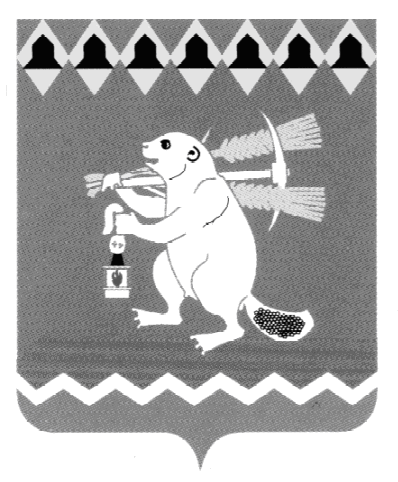 Администрация Артемовского городского округа ПОСТАНОВЛЕНИЕот 28.12.2021                                                                                      № 1205-ПАО внесении изменений в прогноз социально-экономического развития Артемовского городского округа на 2022 год и плановый период 2023 и 2024 годовВ соответствии с Бюджетным кодексом Российской Федерации, Федеральным законом от 28 июня 2014 года № 172-ФЗ «О стратегическом планировании в Российской Федерации», Законом Свердловской области
от 15 июня 2015 года № 45-ОЗ «О стратегическом планировании в Российской Федерации, осуществляемом на территории Свердловской области», Порядком разработки и корректировки прогноза социально-экономического развития Артемовского городского округа на среднесрочный период, утвержденным постановлением Администрации Артемовского городского округа от 25.07.2016 № 839-ПА (с изменениями), в целях определения направлений и ожидаемых результатов социально-экономического развития Артемовского городского округа на среднесрочный период, руководствуясь Положением о бюджетном процессе в Артемовском городском округе, утвержденным решением Думы Артемовского городского округа от 26.02.2015 № 624 (с изменениями), руководствуясь статьями 30, 31 Устава Артемовского городского округа,  ПОСТАНОВЛЯЮ:1. Внести изменение в прогноз социально-экономического развития Артемовского городского округа на 2022 год и плановый период 2023 и 2024 годов, одобренный постановлением Администрации Артемовского городского округа от 15.10.2021 № 895-ПА, изложив строки показателей 1, 1.3 - 1.10, 1.12, 1.13, 2 в следующей редакции (Приложение 1).2. Внести изменение в приложение к прогнозу социально-экономического развития Артемовского городского округа на 2022 год и плановый период 2023 и 2024 годов, одобренному постановлением Администрации Артемовского городского округа от 15.10.2021 № 895-ПА (Пояснительную записку к прогнозу социально - экономического развития Артемовского городского округа на 2022 год и плановый период 2023 и 2024 годов):- изложить раздел «Финансы» в следующей редакции (Приложение 2);- признать утратившим силу раздел «Заключение».3. Постановление опубликовать в газете «Артемовский рабочий» и разместить на Официальном портале правовой информации Артемовского городского округа (www.артемовский-право.рф) и на официальном сайте Артемовского городского округа в информационно-телекоммуникационной сети «Интернет».4. Контроль за исполнением постановления возложить на первого заместителя главы Администрации Артемовского городского округа 
Черемных Н.А.ФинансыОценка 2021 года уточнена на основании решения Думы Артемовского городского округа от 15.12.2020 № 751 «Об утверждении бюджета Артемовского городского округа на 2021 год и плановый период 2022 и 2023 годы» с изменениями, внесенными решениями Думы Артемовского городского округа от 08.04.2021 № 795, от 17.06.2021 № 829, от 26.08.2021 
№ 864, от 02.12.2021 № 36.Прогноз на 2022-2024 годы по разделу «Финансы» уточнен на основании Закона Свердловской области от 08.12.2021 № 111-ОЗ «Об областном бюджете на 2022 год и плановый период 2023 и 2024 годов», Постановления Правительства Свердловской области от 09.12.2021 
№ 882-ПП «О внесении изменений в Постановление Правительства Свердловской области от 30.04.2020 № 290-ПП «О предоставлении субсидий из областного бюджета бюджетам муниципальных образований, расположенных на территории Свердловской области, в рамках реализации государственной программы Свердловской области «Развитие системы образования и реализация молодежной политики в Свердловской области до 2025 года» и Постановления Правительства Свердловской области 
от 30.09.2021 № 641-ПП «Об утверждении методик, применяемых для расчета межбюджетных трансфертов из областного бюджета местным бюджетам, на 2022 год и плановый период 2023 и 2024 годов».Прогнозные объемы финансирования муниципальных программ на 2022 - 2024 годы уточнены на основании предложений главных распорядителей средств бюджета Артемовского городского округа в пределах прогнозных показателей по расходам бюджета.Глава Артемовского городского округаК.М. ТрофимовПриложение 1к постановлению Администрации Артемовского городского округа от 28.12.2021 № 1205-ПА1. Доходы, всего (строка 1.12 + строка 1.13)млн. руб.2 560,802 349,102 467,642 534,562 571,491.3. Налог на доходы физических лицмлн. руб.414,90566,24574,59725,08812,811.4. Единый налог на вмененный доходмлн. руб.13,804,160,000,000,001.5. Налог с патентной системы налогообложениямлн. руб.0,906,809,4810,9012,541.6. Земельный налогмлн. руб.20,9014,3014,9114,9114,911.7. Единый сельскохозяйственный налогмлн. руб.1,902,600,420,440,461.8. Налог на имущество физических лицмлн. руб.14,709,769,449,449,931.9. Прочие налоги и сборымлн. руб.82,80115,19121,91129,56137,371.10. Неналоговые доходымлн. руб.24,7034,521,7922,7023,631.12. Итого доходов (сумма строк 1.3, 1.4, 1.5, 1.6, 1.7, 1.8, 1.9, 1.10, 1.11)млн. руб.574,60753,55752,54913,031011,651.13. Средства, получаемые от вышестоящих уровней властимлн. руб.1 986,201 595,551 715,101 621,531 559,842. Финансирование муниципальных программ (справочно)млн. руб.2 305,902 387,302 418,402 314,302 345,30Приложение 2к постановлению Администрации Артемовского городского округа от 28.12.2021 № 1205-ПА